                                                 KRIPTOZOOLOGIJAKriptozooliogija je neslužbeni dio zoologije koja se bavi istraživanjem i traganjem za još nepoznatih životinja. Kriptozoologiju je osnovano Bewrnard Heuvelmans, 1950. godine. Riječ kriptozoologija dolazi od grčke riječi kryptos( skriven ) i zoologija ( zoon+ logia = znanost o životinjama). Nepoznate životinje za kojima se traga nazivaju se kriptidi.Kriptozoologiju zanima prije svega dokazivanje postojanja velikih životinja koje se svrstavaju izvan postojećih kvalifikacijskih shema ili se smatraju odavno izumrlim. Kad se negdje neočekivano otkrije nova vrsta koju do tada još niti jedan čovjek nije vidio, riječ je jednostavno o novootkrivenom biću, a ne o kriptidu. Tako se mnoge životinje dugo nisu vidjele žive, nego samo pojedina krzna, lubanje ili pojedini dijelovi tijela, kao okapi (vrsta antilope) ili afrički paun. Kriptozoologija se smatra paraznanošću. Godine 2004. raspušteno je International Society of Cryptozoology (ISC), koje se zauzimalo za priznavanje kriptozoologije kao ozbiljne znanosti, a danas u raznim zemljama također postoje društva s istim namjerama.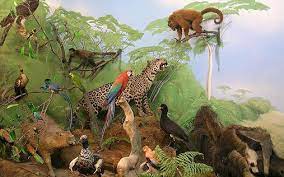 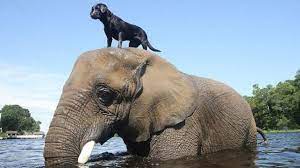 